Kočka Vločka na farměKočka Vločka bydlí na farmě kousek od Říčan. Má tady spoustu kamarádů – ovečky, slepice, koně, krávu s telátkem a psa Koniáše. A taky Růženku a Josífka, kteří se o ní pěkně starají, krmí ji, často ji hladí a povídají si s ní. Vločka moc ráda sleduje, co se na farmě děje. někdy se protáhne plotem a pozoruje, jak slepice hrabou v zemi a pochutnávají si na červících a žížalách. Do kurníků pak slepice snášejí vajíčka, která Růženka sbírá a potom je použije na pečení výborných koláčků. Někdy slepička na vejcích trpělivě sedí, dokud se z vajíček nevyklubou malá žluťoučká kuřátka. Jindy se Vločka uvelebí na balíku sena u pastviny, kde koně, kráva a ovečky spásají zelenou trávu. V zimě Vločka ráda lehává v kuchyni, kde to voní moukou a chlebem, a kde si po večerech Růženka čte a drbe Vločku na bříšku nebo plete ponožky. Někdy si Vločka půjčí klubko vlny a prohání ho po celé kuchyni. Vločka je chytrá a zvědavá kočka. Zajímá ji, jak farma funguje, a na všechno se vyptává. Budeme vám vyprávět, co zažila a co se přitom dozvěděla.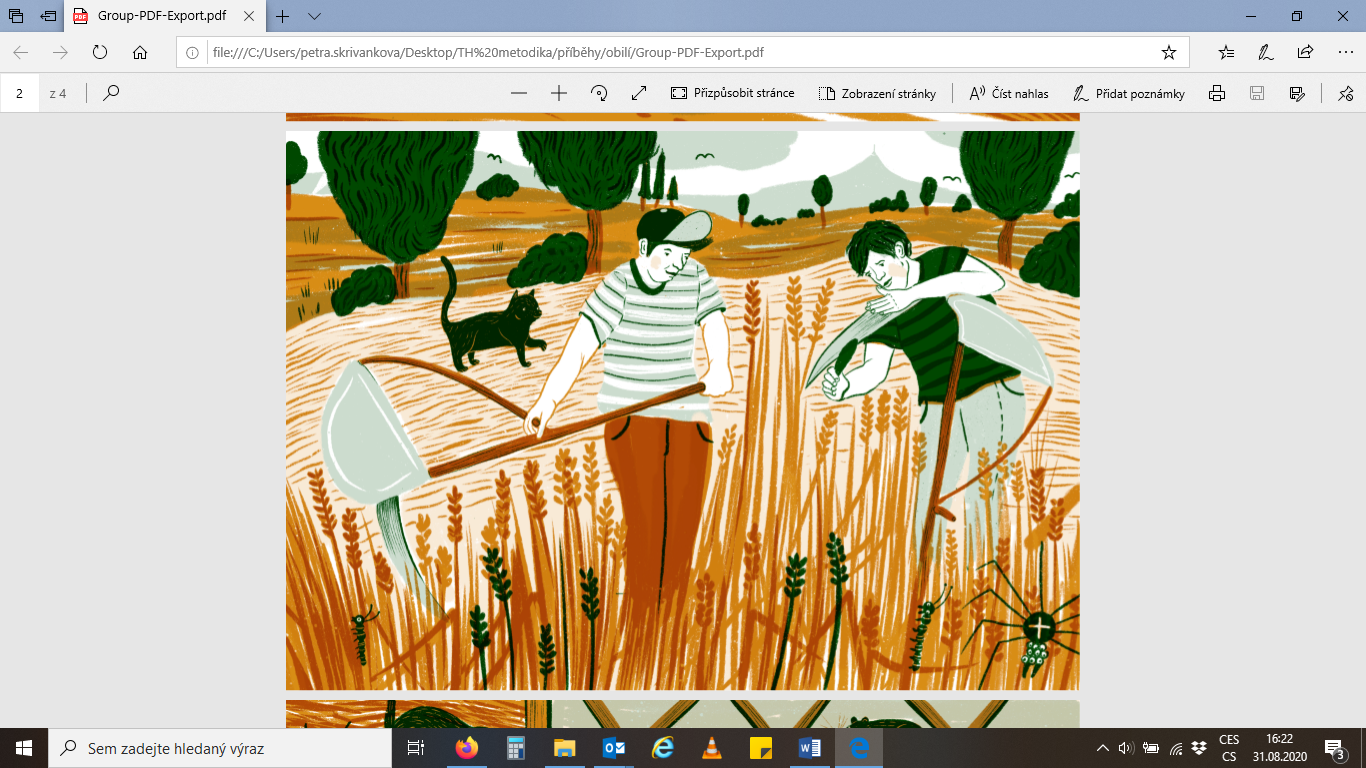 